            Р Е Ш Е Н И Е                                                                                                                                                                                                                                                                        ====================================================================О бюджете муниципального образования «Маловоложикьинское» на 2020 год и на плановый период 2020 и 2022 годов В соответствии с Бюджетным кодексом Российской Федерации, Федеральным законом "Об общих принципах организации местного самоуправления в Российской Федерации", руководствуясь Уставом муниципального образования «Маловоложикьинское»,  СОВЕТ ДЕПУТАТОВ РЕШИЛ:Статья 1. Основные характеристики бюджета муниципального образования «Маловоложикьинское» на 2020 год и на плановый период 2021 и 2022 годов             1.Утвердить основные характеристики бюджета муниципального образования «Маловоложикьинское» (далее – бюджет муниципального образования сельского поселения) на 2020 год:            1) общий объем доходов в  сумме  2 015,7 тыс. рублей, в том числе объём межбюджетных трансфертов, получаемых из  бюджетов бюджетной системы Российской Федерации, в сумме 1 705,7 тыс. рублей;            2) общий объем расходов в сумме 2 015,7 тыс. рублей;           3) верхний предел муниципального внутреннего долга муниципального образования  на 1 января 2021 года в сумме 0 тыс. руб., в том числе верхний предел долга по муниципальным гарантиям  0 тыс.рублей           4) дефицит бюджета муниципального образования в сумме  0 тыс. рублей.           2. Утвердить основные характеристики бюджета муниципального образования сельского поселения на 2021 год и на 2022 год:           1) общий объем доходов на 2021 год в  сумме 2 058,3 тыс. рублей, в том числе объем межбюджетных трансфертов, получаемых из бюджетов бюджетной системы Российской Федерации, в сумме  1 744,3 тыс.рублей,          и на 2022 год в  сумме 2 061,3 тыс. рублей, в том числе объем межбюджетных трансфертов, получаемых из бюджетов бюджетной системы Российской Федерации, в сумме  1 742,3 тыс.рублей;           2) общий объем расходов на 2021 год в сумме  2 058,3 тыс. рублей, в том числе условно утверждаемые расходы –  41,0 тыс.рублей,          и на 2022 год в сумме 2 061,3 тыс. рублей, в том числе условно утверждаемые расходы 82,0 тыс.рублей;          3) верхний предел муниципального внутреннего долга муниципального образования  на 1 января 2022 года в сумме 0 тыс. руб., в том числе верхний предел обязательств по муниципальным гарантиям  0 тыс. рублей, и на 1 января 2023 года в сумме 0 тыс. рублей, в том числе верхний предел долга по муниципальным гарантиям  0 тыс. рублей;         3. Утвердить объем поступлений доходов в бюджет муниципального образования сельского поселения  по кодам классификации доходов  бюджетов Российской Федерации  на 2020 год и на плановый период 2021 и  2022 годов в суммах согласно приложению № 1 к настоящему решению.Статья 2. Нормативы распределения доходов в бюджет муниципального образования сельского поселения          1. Установить в соответствии с пунктом 2 статьи 184.1 Бюджетного кодекса Российской Федерации нормативы распределения отдельных видов доходов, зачисляемых в бюджет муниципального образования сельского поселения на 2020 год и на плановый период 2021 и 2022 годов согласно приложению 2 к настоящему решению.         Статья 3. Главные администраторы доходов и главные администраторы источников финансирования дефицита бюджета муниципального образования сельского поселения         1.  Утвердить перечень главных администраторов доходов бюджета муниципального образования сельского поселения и закрепляемые за ними виды (подвиды) доходов согласно приложению 3 к настоящему решению.          2. Утвердить перечень главных администраторов источников финансирования дефицита бюджета муниципального образования сельского поселения согласно приложению 4 к настоящему решению.         3.  В случае изменения состава и (или) функций главных администраторов доходов бюджета муниципального образования сельского поселения или главных администраторов источников финансирования дефицита бюджета муниципального образования сельского поселения, а также изменения принципов назначения и присвоения, структуры кодов классификации доходов бюджетов Российской Федерации и классификации источников финансирования дефицитов бюджетов внесение изменений в перечень главных администраторов доходов бюджета и в перечень главных администраторов источников финансирования дефицита бюджета муниципального образования сельского поселения, а также в состав закрепленных за ними кодов классификации доходов бюджетов Российской Федерации  или классификации источников финансирования дефицита бюджета осуществляется Управлением финансов Администрации муниципального образования «Можгинский район» без внесения изменений в настоящее решение.          4. Главные администраторы доходов бюджета муниципального образования сельского поселения, по согласованию с Управлением финансов Администрации муниципального образования «Можгинский район» вправе наделить свои подразделения и (или) подведомственные им казенные учреждения отдельными полномочиями главных администраторов доходов бюджета муниципального образования путем издания соответствующего нормативного правового акта.Статья 4. Бюджетные ассигнования  бюджета муниципального образования сельского поселения          1.Утвердить ведомственную структуру расходов бюджета муниципального образования сельского поселения:         1) на 2020 год согласно приложению 5 к настоящему решению;         2)  на  плановый период 2021 и 2022 годов согласно приложению 6  к настоящему решению.         2. Утвердить распределение бюджетных ассигнований по разделам и подразделам, целевым статьям и видам расходов бюджетной классификации расходов бюджета  муниципального образования сельского поселения:         1) на 2020 год согласно приложению 7 к настоящему решению;         2) на  плановый период 2021 и 2022 годов согласно приложению 8  к настоящему решению.Статья 5. Особенности использования бюджетных ассигнований на обеспечение  деятельности органов местного самоуправления                Администрация муниципального образования «Маловоложикьинское» (далее – Администрация муниципального образования сельского поселения) не вправе принимать в 2020 году решения, приводящие к увеличению численности работников органов местного самоуправления.Статья 6. Особенности использования средств, получаемых  органами местного самоуправления.             Установить, что безвозмездные поступления от физических и юридических лиц, международных организаций и правительств иностранных государств, в том числе добровольные пожертвования, органам местного самоуправления, поступившие в бюджет муниципального образования сельского поселения, в том числе  их остатки, неиспользованные на 1 января 2020 года,  направляются в 2020 году на увеличение расходов соответствующего органа местного самоуправления с внесением  изменений в сводную бюджетную роспись по предложению главного распорядителя средств бюджета муниципального образования сельского поселения без внесения изменений в настоящее решение.Статья 7. Муниципальные внутренние заимствования и предоставление муниципальных гарантий            1. Установить, что Администрация муниципального образования сельского поселения  вправе осуществлять в 2020 году заимствования в форме бюджетных кредитов из бюджета муниципального образования «Можгинский район»  и предоставлять муниципальные гарантии.            2. Установить, что Администрация муниципального образования сельского поселения  в 2020 году вправе на основании договора, заключаемого с Управлением Федерального казначейства Удмуртской республики, привлекать бюджетные кредиты на пополнение остатков средств на счете бюджета.Установить, что объем бюджетных ассигнований на привлечение и погашение данных бюджетных кредитов не утверждается в составе источников внутреннего финансирования дефицита бюджета на 2020 год и в сводной бюджетной росписи на 2020 год.            3. Осуществление муниципальных заимствований и предоставление муниципальных гарантий Администрацией муниципального образования сельского поселения осуществляется при условии утверждения Программы внутренних заимствований и Программы муниципальных гарантий муниципального образования, в соответствии с бюджетным законодательством.             4. Установить, что предоставление муниципальных гарантий осуществляется при условии предоставления принципалом ликвидного обеспечения исполнения обязательств по удовлетворению регрессного требования к принципалу в размере не менее 100 процентов от суммы предоставляемой гарантии муниципальным образованием.             5. Установить, что объём расходов на обслуживание муниципального долга в 2020 году не может превышать 15 % объёма расходов бюджета муниципального образования сельского поселения, за исключением объёма расходов, которые осуществляются за счет субвенций и иных межбюджетных трансфертов, имеющих целевое назначение, предоставляемых из бюджета муниципального образования «Можгинский район».             6. Установить, что в 2020 году бюджетные кредиты из бюджета муниципального образования сельского поселения не предоставляются.Статья 8. Организация кассового обслуживания исполнения бюджета муниципального образования сельского поселения            1. Установить, что в 2020 году организация исполнения бюджета муниципального образования сельского поселения осуществляется в условиях открытия в территориальном органе Федерального казначейства лицевого счета Администрации муниципального образования сельского поселения по учету средств бюджета муниципального образования сельского поселения         2. Ведение лицевого счета бюджета муниципального образования сельского поселения, лицевых счетов главных распорядителей, получателей средств бюджета и главных администраторов источников финансирования дефицита бюджета муниципального образования сельского поселения, а также санкционирование расходов бюджета муниципального образования сельского поселения  и оплата денежных обязательств, за счет средств бюджета  муниципального образования сельского поселения осуществляются Управлением финансов Администрации муниципального образования «Можгинский район».       3.  Средства, поступающие во временное распоряжение органов местного самоуправления в соответствии с нормативными правовыми актами Российской Федерации, нормативными правовыми актами Удмуртской Республики и нормативными правовыми актами органов местного самоуправления учитываются на лицевых счетах, открытых им в Управлении Федерального казначейства по Удмуртской Республике.Статья 9. Порядок заключения и оплаты органами местного самоуправления, муниципальными учреждениями муниципальных контрактов (договоров), исполнение которых осуществляется за счет средств бюджета муниципального образования сельского поселения          1. Установить, что заключение и оплата Администрацией муниципального образования сельского поселения   муниципальных контрактов (договоров), исполнение которых осуществляется за счет средств бюджета муниципального образования сельского поселения, производятся в пределах доведённых им по кодам классификации расходов бюджета муниципального образования сельского поселения лимитов бюджетных обязательств с учетом ранее принятых и неисполненных обязательств.       2. Установить, что в соответствии с решениями Администрации муниципального образования сельского поселения допускается заключение муниципальных контрактов, обуславливающих возникновение обязательств муниципального образования на период, превышающий срок действия утвержденных лимитов бюджетных обязательств.        3. Обязательства, вытекающие из муниципальных контрактов (договоров), исполнение которых осуществляется за счет средств бюджета муниципального образования сельского поселения принятые Администрацией муниципального образования сельского поселения сверх доведённых им лимитов бюджетных обязательств, не подлежат оплате за счет средств бюджета муниципального образования сельского поселения.      4. Не подлежат оплате обязательства, принятые Администрацией муниципального образования сельского поселения вытекающие из муниципальных контрактов (договоров), сведения по которым не включены, в установленном Правительством Российской Федерации порядке в реестр муниципальных контрактов, заключенных от имени муниципального образования.        5. Установить, что Администрация муниципального образования сельского поселения   при заключении муниципальных контрактов (договоров) на поставку товаров (работ, услуг) вправе предусматривать авансовые платежи:1) в размере до 100 процентов цены муниципального контракта - по муниципальным контрактам  поставки   технически сложного оборудования (по заключению соответствующего главного распорядителя средств бюджета), о предоставлении услуг связи, о подписке на печатные издания и их приобретении, об оказании услуг по профессиональной переподготовке, повышению квалификации работников, о приобретении горюче-смазочных материалов, авиа- и железнодорожных билетов, билетов для проезда городским и пригородным транспортом, путевок на санаторно-курортное лечение, об оказании услуг на проведение мероприятий по организации  отдыха, оздоровления и  занятости детей, подростков и молодежи, об оказании услуг обязательного страхования гражданской ответственности владельцев транспортных средств, а также при  осуществлении закупки товара, работы или услуги на сумму, не превышающую ста тысяч рублей;        2) в размере 30 процентов суммы договора (контракта) - по остальным договорам (контрактам) если иное не предусмотрено законодательством Российской Федерации, законодательством Удмуртской Республики и нормативными правовыми документами органов местного самоуправления.           6. Установить, что  в 2020 году бюджетные обязательства, принимаемые получателями средств бюджета муниципального образования сельского поселения   в соответствии с муниципальными контрактами, иными договорами, заключенными с физическими, юридическими лицами и индивидуальными предпринимателями, или в соответствии с федеральными законами, законами Удмуртской Республики, иными нормативными правовыми актами органов местного самоуправления подлежат учету в  Управлении финансов Администрации муниципального образования «Можгинский район» по  всем кодам бюджетной классификации Российской Федерации в соответствии с порядком, установленным   Управлением  финансов Администрации муниципального образования «Можгинский район».Статья 10. Особенности осуществления закупок товаров, работ, услугУстановить, что при осуществлении закупок в соответствии с Федеральным законом от 5 апреля 2013 года № 44-ФЗ «О контрактной  системе в сфере закупок товаров, работ, услуг для обеспечения государственных (муниципальных) нужд», Федеральным законом от 18 июля 2011 года № 223-ФЗ «О закупках товаров, работ, услуг отдельными видами юридических лиц» заказчики используют функционал подсистемы «Управление в сфере закупок товаров, работ, услуг для государственных нужд Удмуртской Республики» государственной информационной системы «Автоматизированная информационная система управления бюджетным процессом Удмуртской Республики» в порядке, установленном Правительством Удмуртской Республики.Статья 11. Порядок использования бюджетных ассигнований в случае недополучения в бюджет доходов и средств из источников внутреннего финансирования дефицита бюджета муниципального образования сельского поселения        Установить, что в случае недополучения в бюджет муниципального образования  сельского поселения  доходов, утвержденных пунктом 1 настоящего решения, а также средств источников финансирования дефицита бюджета муниципального образования сельского поселения бюджетные ассигнования  в первоочередном порядке последовательно направляются на выплату заработной платы  работникам организаций бюджетной сферы, на обеспечение гарантированных государством мер социальной поддержки населения и социальных выплат населению, на финансирование расходов на обслуживание муниципального долга.Статья 12. Межбюджетные трансферты, предоставляемые  из бюджета муниципального образования сельского поселения             Утвердить на 2020 – 2022 годы объем  иных межбюджетных трансфертов, передаваемых из бюджета  муниципального образования сельского поселения бюджету муниципального образования «Можгинский район» на выполнение части полномочий по решению вопросов местного значения в соответствии с заключенным соглашением в общей сумме 10,9 тыс. рублей ежегодно, в том числе:       а) по созданию условий для организации досуга и обеспечения жителей поселения услугами организаций культуры – 6,0 тыс.рублей;       б) по составлению и рассмотрению проекта бюджета поселения, исполнению бюджета поселения, осуществлению контроля за его исполнением, составлению отчета об исполнении бюджета поселения в сумме  1,0 тыс.рублей;       в) по осуществлению мер по противодействию коррупции в границах поселения в сумме 1,0 тыс.рублей;       г) по оказанию поддержки гражданам и их объединениям, участвующим в охране общественного порядка, создание условий для деятельности народных дружин в сумме 0,6 тыс.рублей;       д) по выполнению функций  по обеспечению проживающих в поселении и нуждающихся в жилых помещениях малоимущих граждан жилыми помещениями, организация строительства и содержания  муниципального жилищного жилого фонда, осуществление муниципального жилищного контроля, а также иных полномочий органов местного  самоуправления в соответствии с жилищным законодательством; в сумме 1,0 тыс.рублей;       е) по осуществлению внешнего муниципального финансового контроля в сумме 0,3 тыс.руб;       ж) по выдаче разрешений на строительство (за  исключением случаев, предусмотренных Градостроительным  кодексом Российской Федерации, иными федеральными законами), разрешений на ввод объектов в эксплуатацию при осуществлении строительства, реконструкции объектов капитального  строительства, расположенных на территории поселения в сумме 1,0 тыс.рублей.Статья 13. Иные межбюджетные трансферты, предоставляемые бюджету муниципального образования  сельского поселения из бюджета муниципального образования «Можгинский район»        Утвердить объем иных межбюджетных трансфертов, предоставляемых бюджету муниципального образования сельского поселения   из бюджета муниципального образования «Можгинский район» за счет средств дорожного фонда муниципального образования «Можгинский район» на осуществление части полномочий по решению вопросов местного значения в соответствии с заключенным соглашением на 2020 год  в сумме 335,0 тыс.рублей, на 2021 год  в сумме 335,0 тыс.рублей и на 2022 год в сумме 335,0  тыс.рублей.Статья 14. Мораторий на установление новых налоговых льготВвести мораторий на установление в 2020 году новых налоговых льгот по местным налогам, понижение ставок по налогам, подлежащим зачислению в местный бюджет, за исключением налоговых льгот и понижения ставок по налогам, устанавливаемых в соответствии с изменениями законодательства Российской Федерации и Удмуртской Республики о налогах и сборах.Статья 15. Особенности исполнения бюджета муниципального образования сельского поселения          1. Установить в соответствии с пунктом 8 статьи 217 Бюджетного кодекса Российской Федерации следующие дополнительные основания для внесения в 2020 году изменений в показатели сводной бюджетной росписи бюджета муниципального образования сельского поселения, связанные с особенностями исполнения бюджета муниципального образования сельского поселения и (или) перераспределения бюджетных ассигнований между главными распорядителями средств бюджета муниципального образования сельского поселения:          1) в случае перераспределения бюджетных ассигнований по отдельным разделам, подразделам, целевым статьям, группам (подгруппами, элементами) видов расходов бюджета классификации расходов бюджетов бюджетной системы Российской Федерации в пределах общего объема бюджетных ассигнований, предусмотренных главному распорядителю бюджетных средств муниципального образования сельского поселения по непрограммным расходам в текущем финансовом году;         2) в случае приведения кодов бюджетной классификации расходов бюджета муниципального образования сельского поселения и источников внутреннего финансирования дефицита бюджета муниципального образования сельского поселения в соответствие с бюджетным законодательством и (или) решением руководителя финансового органа;         3) перераспределение бюджетных ассигнований на сумму средств, необходимых для выполнения условий софинансирования, установленных для получения субсидий, предоставляемых бюджету муниципального образования сельского поселения из бюджета Удмуртской Республики, в пределах объема бюджетных ассигнований, предусмотренных главному распорядителю бюджетных средств;         4) в случае перераспределения бюджетных ассигнований, предусмотренных главному распорядителю бюджетных средств на оплату судебных издержек, связанных с представлением интересов муниципального образования в судебных и иных юридических спорах; выплаты, связанные с исполнением судебных актов, предусматривающих обращение взыскания на средства бюджета, и мировых соглашений;          5) уточнение источников внутреннего финансирования дефицита бюджета в случае предоставления бюджету муниципального образования сельского поселения бюджетных кредитов.          2. Установить, что неиспользованные по состоянию на 1 января 2020 года остатки межбюджетных трансфертов, предоставленных из бюджета муниципального образования сельского поселения бюджету муниципального образования «Можгинский район» в форме иных межбюджетных трансфертов, имеющих целевое назначение, подлежат возврату в бюджет муниципального образования сельского поселения в течение первых пятнадцати рабочих дней 2020 года.          В соответствии с решением главного администратора бюджетных средств о наличии потребности в межбюджетных трансфертах, полученных в форме иных межбюджетных трансфертов, имеющих целевое назначение, не использованных в отчетном финансовом году, согласованным с Управлением финансов Администрации муниципального образования «Можгинский район», средства в объеме, не превышающем остатка иных межбюджетных трансфертов, могут быть возвращены в 2020 году в доход бюджета муниципального образования «Можгинский район», для финансового обеспечения расходов бюджета, соответствующим целям предоставления иных межбюджетных трансфертов.Статья 16. Вступление в силу настоящего Решения           Настоящее решение вступает в силу с 01 января 2020 года и подлежит официальному опубликованию не позднее пяти дней после его подписания в установленном порядке.Глава муниципального образования«Маловоложикьинское» 	                                                                             А.А. Городиловас. Малая Воложикья16 декабря 2019 года         № 25.3Совет депутатовмуниципального образования«Маловоложикьинское»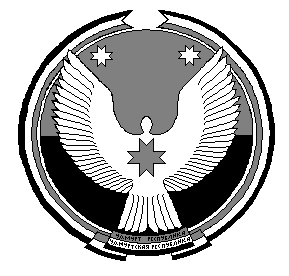 «Вуж Тылой»     муниципал кылдэтысь     депутатъёслэн Кенешсы